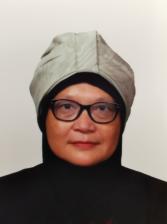 Full Name	: SITI YUMMILIYAH BINTI YAACOBAddress	: No 67, Jalan 51A/224 , 46100 Petaling JayaTel/Mobile	: +6019-3598585Skype name	:live:yummiliyah_2E-mail	: yummiliyah@gmail.comFreelance Writer, Translator, Editor with over  years experiences in Article Writing, ranslating,diting, opy riting,ypesetting and solid cohesion with manuscript writer and internal editor to maintain publication style. Online and Offline. SERVICES AND RATESSERVICES AND RATESCurrencyUSD per source wordTranslation (EN>MS), Daily output: 00 words0.Editing (EN>MS), Daily output: 000 words0.04Proofread (EN>MS): Daily output 000 words0.04Hourly charge40.00Min. Charge (<200w)20.00Copy writing (EN>MS)USD 50.00 per hourSubtitling (EN>MS)USD 5.00 per minute videoTOOL USEDTOOL USEDSoftware/Cat Tool/FormatSDL Trados Studio, MemSource, Word, Excel, Powerpoint, Adobe, Winzip, TmTool, SDLX, Smartling, GTT, MemoQ, Wordfast, NTR, Tipp, xlff, PDF, Tpq, InDesignTools AidDewan Ejaan Pro, Pusat Rujukan Persuratan Melayu (Dewan Bahasa dan Pustaka)OTHERSOTHERSJob SubmissionE-mailPayment MethodWire Transfer, Paypal, Western Union, PayoneerJOB - COMPLETED / ONGOINGJOB - COMPLETED / ONGOINGJOB - COMPLETED / ONGOINGJOB - COMPLETED / ONGOINGJOBINFORMATIONTASKSTATUSGreat Eastern Insurance CompanyTranslation of insurance policies from English to MalayTools: WordFast, Word, PDFCompletedCWAWealth AdvisorsTranslation of legal documents and contracts from English to MalayTools: WordFast, Word, PDF , SDL Trados StudioOngoingAs SalihinEstate PlannerTranslation of legal documents, wills documents ‘from English to MalayTools: WordFast, PDF, SDL Trados StudioOngoingGeneral TranslationSherlock HolmesPride & Prejudice Tools: SDL TradosCompletedOngoing